ADULT SAFEGUARDING CHAMPION (ASC) REGISTRATION FORMPlease tick all service types offered by your organisation:Please tick all Health & Social Care Trusts in which your organisation operates:ARC NI, in partnership with NIASP is establishing a cross-sector peer network for Adult Safeguarding Champions and Deputy ASC(s).  This network will meet four times during 2017-18 to discuss issues of concern and most importantly share solutions to overcome these in implementing the new policy.  There will be a charge to cover administration of this network.  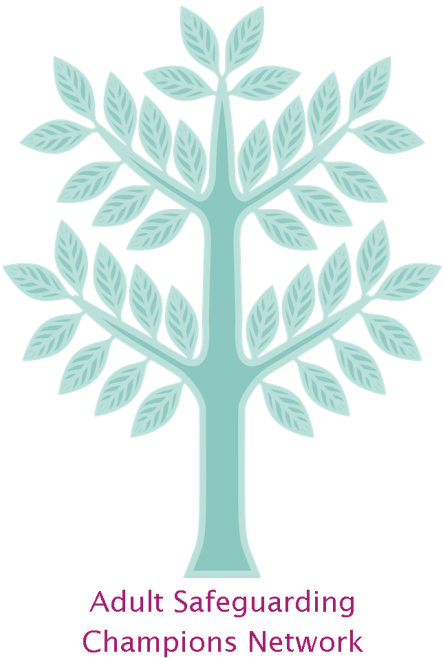 Please tick to confirm, that the above named representatives, and your organisation, wish to be part of this network.Please return your completed form to:stephen.walker@arcuk.org.uk 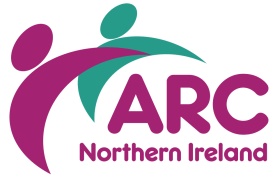 OrganisationName of ASCName of Deputy ASCWorkWork MobileMobileEmailEmailAddressAddressDay CareRespite / Short BreaksDay OpportunitiesAdvocacyResidentialSpecialist School / CollegeSupported LivingOther (please specify)NursingOther (please specify)BHSCTNHSCTSEHSCTSHSCTWHSCTALLARC Member£100Non – Member£150